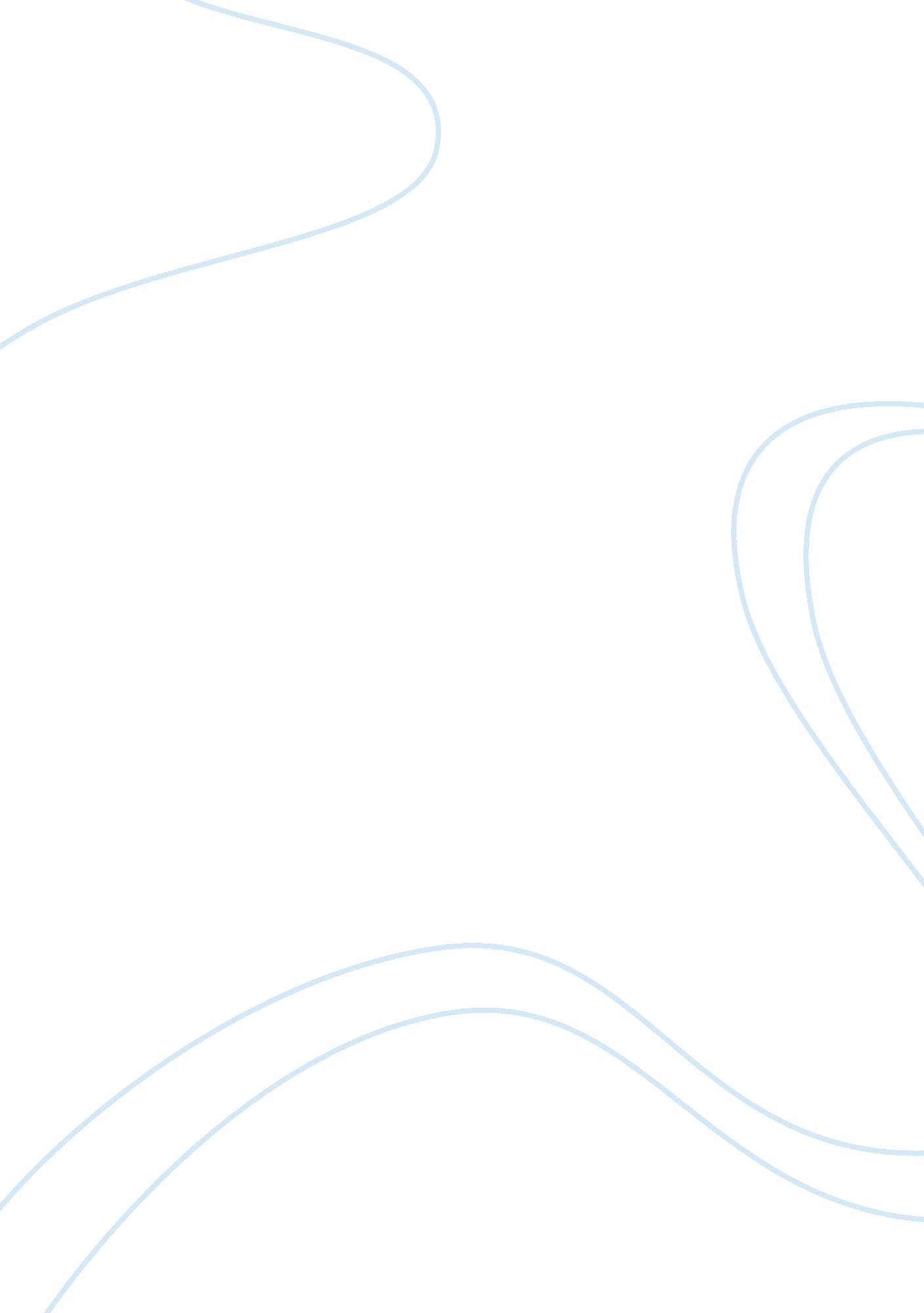 An orphanFamily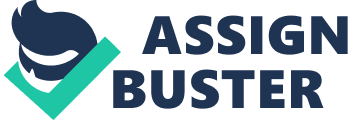 A child is a young human being below the age of full physical development (fist day of life until the age of 18). That means whatever happens in these 18 years either good or bad, it will shape your future. When the parents of an orphan pass away, either before or after their child fully under stands life, the orphans will always wonder what their life would be like if their parents are alive, a lot of orphans will fell something is missing throughout their life. There are parents who fully abandon there children either because they couldn’t afford to raise a child or the parents simply made a mistake. When I was in 8th grade and my first year being in America I had an Etheopian friend named shoa. Shoa and his sister were adopted by a white family in Bloomington Illinois I felt happy for shoa and his sister for coming to America to find a better life. I asked Shoa about his real parents in Ethiopia and what happen to them, he told me they abounded him and his sister for their own good because they couldn’t feed them so there real parents send them to an orphanage and that’s were shoa and his sister were adopted. When orphans get adopted by other families who will always love and care for them and try their best to make them feel like their own, orphans will always have questions behind their mind for why there real parents abandon them. There's no vocabulary For love within a family, love that's lived in But not looked at, love within the light of which All else is seen, the love within which All other love finds speech. This love is silent. ” - T. S. Eliot “ You don't choose your family. They are God's gift to you, as you are to them. ” - Bishop Desmond Tutu " What is family? They were the people who claimed you. In good, in bad, in parts or in whole, they were the ones who showed up, who stayed in there, regardless. It wasn't just about blood relations or shared chromosomes, but something wider, bigger. " 